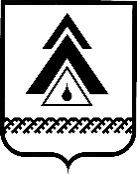 администрация Нижневартовского районаХанты-Мансийского автономного округа – ЮгрыПОСТАНОВЛЕНИЕО Плане мероприятий по реализации в Нижневартовском районе в 2019–2021 годах Стратегии государственной национальной политики Российской Федерации на период до 2025 года В целях реализации Стратегии государственной национальной политики Российской Федерации на период до 2025 года, утвержденной Указом Президента Российской Федерации от 19.12.2012 № 1666, в соответствии                            с распоряжением Правительства Российской Федерации от 28.12.2018 № 2985-р                      «О плане мероприятий по реализации в 2019−2021 годах Стратегии государственной национальной политики Российской Федерации на период до 2025 года», постановлением Правительства Ханты-Мансийского автономного округа – Югры от 15.04.2016 № 110-п «О мерах по реализации в Ханты-Мансийском автономном округе – Югре в 2019−2021 годах Стратегии государственной национальной политики Российской Федерации на период                   до 2025 года», с Уставом района:1. Утвердить План мероприятий по реализации в Нижневартовском районе в 2019–2021 годах Стратегии государственной национальной политики Российской Федерации на период до 2025 года согласно приложению.2. Заместителям главы района, руководителям структурных подразделений администрации района:обеспечить выполнение Плана мероприятий по реализации                                        в Нижневартовском районе в 2019–2021 годах Стратегии государственной национальной политики Российской Федерации на период до 2025 года;ежегодно до 15 июля, до 15 января представлять в управление организации деятельности администрации района информацию о выполнении постановления.3. Контроль за выполнением постановления возложить на заместителей главы района по направлениям деятельности, начальника отдела организационной работы, обращений граждан и юридических лиц управления организации деятельности администрации района О.Н. Белоус.Исполняющий обязанностиглавы района                                                                                  Т.А. КолокольцеваПриложение к постановлениюадминистрации районаот 28.02.2019 № 473План мероприятий по реализации в Нижневартовском районе в 2019–2021 годах Стратегии государственной национальной политики Российской Федерации на период до 2025 года Администрация районаКОНТРОЛЬ22.07 и 22.01. ежегодно до 2025 годаот 28.02.2019г. Нижневартовск№ 473          № п/пНаименование мероприятияСроки выполненияОтветственные исполнителиОсновные направления государственной национальной политикиИсточник финансированияИндикаторы (количественные или качественные) для контроля исполнения мероприятия123456I. Обеспечение равноправия граждан, реализации их конституционных правI. Обеспечение равноправия граждан, реализации их конституционных правI. Обеспечение равноправия граждан, реализации их конституционных правI. Обеспечение равноправия граждан, реализации их конституционных правI. Обеспечение равноправия граждан, реализации их конституционных правI. Обеспечение равноправия граждан, реализации их конституционных правI. Обеспечение равноправия граждан, реализации их конституционных прав1.Мониторинг обращений граждан, поступающих в органы местного самоуправления, о фактах нарушения принципа равенства граждан независимо от расы, национальности, языка, отношения к религии, убеждений, принадлежности к общественным объединениям, а также других обстоятельств, в том числе при приеме на работу, при замещении должностей муниципальной службы, при формировании кадрового резерва муниципальной службы2019–2021 годыотдел муниципальной службы и кадров администрации района;управление организации деятельности администрации районаобеспечение равенства прав и свобод человека и гражданина независимо от расы, национальности, языка, происхождения, имущественного или должностного положения, места жительства, отношения к религии, убеждений, принадлежности к общественным объединениям, а также других обстоятельств при приеме на работу, замещении должностей муниципальной службы, формировании кадрового резерва;принятие мер по недопущению дискриминации по признаку национальной принадлежности при осуществлении органами местного самоуправления своей деятельностибез финансированияколичество обращений граждан; наличие (отсутствие) фактов нарушения принципа равенства гражданII. Обеспечение межнационального мира и согласия, гармонизация межнациональных (межэтнических) отношенийII. Обеспечение межнационального мира и согласия, гармонизация межнациональных (межэтнических) отношенийII. Обеспечение межнационального мира и согласия, гармонизация межнациональных (межэтнических) отношенийII. Обеспечение межнационального мира и согласия, гармонизация межнациональных (межэтнических) отношенийII. Обеспечение межнационального мира и согласия, гармонизация межнациональных (межэтнических) отношенийII. Обеспечение межнационального мира и согласия, гармонизация межнациональных (межэтнических) отношенийII. Обеспечение межнационального мира и согласия, гармонизация межнациональных (межэтнических) отношений2.Участие в региональном мониторинге состояния межнациональных и межконфессиональных отношенийIV квартал2019–2021 годовотдел по вопросам общественной безопасности администрации районаучастие в государственной и муниципальной системах мониторинга состояния межэтнических отношений и предупреждения конфликтных ситуаций без финансированиядинамика количества источников информации мониторинга/количество выявленных и предотвращенных конфликтных и предконфликтных ситуаций3.Проведение социологического исследования по вопросам межнациональных и межконфессиональных отношенийII–IV квартал2019–2021 годовпресс-служба администрации районапроведение социологических опросов населения автономного округа по вопросам, касающимся состояния межнациональных (межэтнических) и межконфессиональных отношенийбез финансированияколичество граждан, принявших участие в  опросе4.Содействие участию в форуме национального единства «Югра Многонациональная»III−IV квартал 2019–2021 годовуправление культуры администрации района;управление организации деятельности администрации района;руководители общественных организаций районаподдержка и вовлечение этнокультурных и общественных объединений, религиозных организаций в деятельность по развитию межнационального и межконфессионального диалога, возрождению семейных ценностей, противодействию экстремизму, национальной и религиозной нетерпимостимуниципальная программа «Культурное пространство Нижневартовского района»количество участниковIII. Обеспечение социально-экономических условий для эффективной реализации государственной национальной политики Российской ФедерацииIII. Обеспечение социально-экономических условий для эффективной реализации государственной национальной политики Российской ФедерацииIII. Обеспечение социально-экономических условий для эффективной реализации государственной национальной политики Российской ФедерацииIII. Обеспечение социально-экономических условий для эффективной реализации государственной национальной политики Российской ФедерацииIII. Обеспечение социально-экономических условий для эффективной реализации государственной национальной политики Российской ФедерацииIII. Обеспечение социально-экономических условий для эффективной реализации государственной национальной политики Российской ФедерацииIII. Обеспечение социально-экономических условий для эффективной реализации государственной национальной политики Российской Федерации5.Поддержка социально-экономического и этнокультурного развития коренных малочисленных народов Севера2019–2021 годыуправление по вопросам социальной сферы администрации района;отдел местной промышленности и сельского хозяйства администрации районаповышение уровня адаптированности традиционной хозяйственной деятельности коренных малочисленных народов к современным экономическим условиям с учетом обеспечения защиты их исконной среды обитания и традиционного образа жизнимуниципальная программа «Устойчивое развитие коренных малочисленных народов Севера в Нижневартовском районе»;муниципальная программа «Развитие малого и среднего предпринимательства, агропромышленного комплекса и рынков сельскохозяйственной продукции, сырья и продовольствия в Нижневартовском районе»количество получателей мер государственной поддержки6.Мониторинг реализации мер, направленных на поддержку занятости коренных малочисленных народов Севера2019–2021 годыотдел труда администрации районаповышение уровня адаптированности традиционной хозяйственной деятельности коренных малочисленных народов к современным экономическим условиям с учетом обеспечения защиты их исконной среды обитания и традиционного образа жизнибез финансированияколичество трудоустроенных граждан из числа коренных малочисленных народов СевераIV. Содействие этнокультурному и духовному развитию народов Российской Федерации IV. Содействие этнокультурному и духовному развитию народов Российской Федерации IV. Содействие этнокультурному и духовному развитию народов Российской Федерации IV. Содействие этнокультурному и духовному развитию народов Российской Федерации IV. Содействие этнокультурному и духовному развитию народов Российской Федерации IV. Содействие этнокультурному и духовному развитию народов Российской Федерации IV. Содействие этнокультурному и духовному развитию народов Российской Федерации 7.Содействие проведению торжественных мероприятий, приуроченных к памятным датам в истории народов России, в том числе посвященных:2019–2021 годыуправление образования и молодежной политики администрации района;управление культуры администрации района;управление по вопросам социальной сферы администрации района;отдел по физической культуре и спорту администрации районаповышение интереса к изучению истории, культуры и языков народов Российской Федерации, значимых исторических событий, ставших основой государственных праздников и памятных дат, связанных с реализацией государственной национальной политики Российской Федерацииколичество мероприятий, участников мероприятий7.1.День славянской письменности и культуры2019–2021 годыуправление образования и молодежной политики администрации района;управление культуры администрации районаповышение интереса к изучению истории, культуры и языков народов Российской Федерации, значимых исторических событий, ставших основой государственных праздников и памятных дат, связанных с реализацией государственной национальной политики Российской Федерациибез финансированияколичество мероприятий, участников мероприятий7.2.Татаро-башкирский праздник «Сабантуй»2019–2021 годыуправление культуры администрации районаповышение интереса к изучению истории, культуры и языков народов Российской Федерации, значимых исторических событий, ставших основой государственных праздников и памятных дат, связанных с реализацией государственной национальной политики Российской Федерациимуниципальная программа «Культурное пространство Нижневартовского района»количество мероприятий, участников мероприятий7.3.Районный традиционный национальный праздник «Стойбище приглашает»2019–2021 годыуправление культуры администрации районаповышение интереса к изучению истории, культуры и языков народов Российской Федерации, значимых исторических событий, ставших основой государственных праздников и памятных дат, связанных с реализацией государственной национальной политики Российской Федерациимуниципальная программа «Культурное пространство Нижневартовского района»количество мероприятий, участников мероприятий7.4.Районный фестиваль искусств «Мое сердце – Нижневартовский район»2019–2021 годыуправление культуры администрации районаповышение интереса к изучению истории, культуры и языков народов Российской Федерации, значимых исторических событий, ставших основой государственных праздников и памятных дат, связанных с реализацией государственной национальной политики Российской Федерациимуниципальная программа «Культурное пространство Нижневартовского района»количество мероприятий, участников мероприятий7.5.Районная акция «Хоровод дружбы»2019–2021 годыуправление культуры администрации районаповышение интереса к изучению истории, культуры и языков народов Российской Федерации, значимых исторических событий, ставших основой государственных праздников и памятных дат, связанных с реализацией государственной национальной политики Российской Федерациимуниципальная программа «Культурное пространство Нижневартовского района»количество мероприятий, участников мероприятий7.6.Районный традиционный праздник «Прилет Вороны»2019–2021 годыуправление по вопросам социальной сферы администрации районаповышение интереса к изучению истории, культуры и языков народов Российской Федерации, значимых исторических событий, ставших основой государственных праздников и памятных дат, связанных с реализацией государственной национальной политики Российской Федерациимуниципальная программа «Устойчивое развитие коренных малочисленных народов Севера в Нижневартовском районе»количество мероприятий, участников мероприятий7.7.Районный традиционный Праздник Охотника и Оленевода2019–2021 годыуправление по вопросам социальной сферы администрации районаповышение интереса к изучению истории, культуры и языков народов Российской Федерации, значимых исторических событий, ставших основой государственных праздников и памятных дат, связанных с реализацией государственной национальной политики Российской Федерациимуниципальная программа «Устойчивое развитие коренных малочисленных народов Севера в Нижневартовском районе»количество мероприятий, участников мероприятий7.8.Районный национальный праздник коренных народов Севера «Праздник Осени»2019–2021 годыуправление по вопросам социальной сферы администрации районаповышение интереса к изучению истории, культуры и языков народов Российской Федерации, значимых исторических событий, ставших основой государственных праздников и памятных дат, связанных с реализацией государственной национальной политики Российской Федерациимуниципальная программа «Устойчивое развитие коренных малочисленных народов Севера в Нижневартовском районе»количество мероприятий, участников мероприятий7.9.Декада «Коренные народы Севера»2019–2021 годыуправление по вопросам социальной сферы администрации районаповышение интереса к изучению истории, культуры и языков народов Российской Федерации, значимых исторических событий, ставших основой государственных праздников и памятных дат, связанных с реализацией государственной национальной политики Российской Федерациимуниципальная программа «Устойчивое развитие коренных малочисленных народов Севера в Нижневартовском районе»количество мероприятий, участников мероприятий7.10.Районный национальный Праздник Обласа2019–2021 годыуправление по вопросам социальной сферы администрации районаповышение интереса к изучению истории, культуры и языков народов Российской Федерации, значимых исторических событий, ставших основой государственных праздников и памятных дат, связанных с реализацией государственной национальной политики Российской Федерациимуниципальная программа «Устойчивое развитие коренных малочисленных народов Севера в Нижневартовском районе»количество мероприятий, участников мероприятий8.Мастер-классы, практические семинары, круглые столы по технике гребли на обласах 2019−2021 годыотдел по физической культуре и спорту администрации районаразвитие этнографического и культурно-познавательного туризма, оздоровительных и рекреационных зон, включающих объекты культурного наследия (памятники истории и культуры) народов Российской Федерации, оказание поддержки национальным видам спортабез финансированияколичество мероприятий, участников мероприятий9.Тренировочные сборы команд района по подготовке к участию в районных, окружных и международных соревнованиях по гребле на обласах2019−2021 годыотдел по физической культуре и спорту администрации районаразвитие этнографического и культурно-познавательного туризма, оздоровительных и рекреационных зон, включающих объекты культурного наследия (памятники истории и культуры) народов Российской Федерации, оказание поддержки национальным видам спортабез финансированияколичество мероприятий, участников мероприятий10.Проведение экскурсионных программ этнографической направленности2019–2021 годыуправление культуры администрации районаразвитие этнографического и культурно-познавательного туризма, оздоровительных и рекреационных зон, включающих объекты культурного наследия (памятники истории и культуры) народов Российской Федерации, оказание поддержки национальным видам спортамуниципальная программа «Социальная поддержка жителей Нижневартовского района»количество программ, участников программ11.Проведение фестивалей художественных коллективов, в том числе: 2019–2021 годыуправление культуры администрации районапопуляризация и распространение классических и современных произведений литературы и искусства народов Российской Федерации, народного художественного творчества, организация и поддержка художественных выставок, фестивалей, конкурсов, гастролей творческих коллективов и других форм деятельности в области культурымуниципальная программа «Культурное пространство Нижневартовского района»количество мероприятий, участников мероприятий11.1.Региональный конкурс детских талантов «Северная Звезда»2019–2021 годыуправление культуры администрации районапопуляризация и распространение классических и современных произведений литературы и искусства народов Российской Федерации, народного художественного творчества, организация и поддержка художественных выставок, фестивалей, конкурсов, гастролей творческих коллективов и других форм деятельности в области культурымуниципальная программа «Культурное пространство Нижневартовского района»количество мероприятий, участников мероприятий11.2.Открытый региональный фестиваль коренных народов Севера «Россыпи Югры»2019–2021 годыуправление культуры администрации районапопуляризация и распространение классических и современных произведений литературы и искусства народов Российской Федерации, народного художественного творчества, организация и поддержка художественных выставок, фестивалей, конкурсов, гастролей творческих коллективов и других форм деятельности в области культурымуниципальная программа «Культурное пространство Нижневартовского района»количество мероприятий, участников мероприятий12.Мероприятия по проведению торжественных церемоний бракосочетания и свадебных годовщин с элементами национальной свадебной традиции:2019–2021 годыотдел записи актов гражданского состояния администрации районаповышение интереса к изучению истории, культуры и языков народов Российской Федерации, значимых исторических событий, ставших основой государственных праздников и памятных дат, связанных с реализацией государственной национальной политики Российской Федерациибез финансированияколичество мероприятий, участников мероприятий12.1.«День семьи, любви и верности»III квартал2019–2021 годыотдел записи актов гражданского состояния администрации районаповышение интереса к изучению истории, культуры и языков народов Российской Федерации, значимых исторических событий, ставших основой государственных праздников и памятных дат, связанных с реализацией государственной национальной политики Российской Федерациибез финансированияколичество мероприятий, участников мероприятий12.2.«Красная горка»II квартал2019 годаотдел записи актов гражданского состояния администрации районаповышение интереса к изучению истории, культуры и языков народов Российской Федерации, значимых исторических событий, ставших основой государственных праздников и памятных дат, связанных с реализацией государственной национальной политики Российской Федерациибез финансированияколичество мероприятий, участников мероприятийV. Формирование у детей и молодежи на всех этапах образовательного процесса общероссийской гражданской идентичности, патриотизма, гражданской ответственности, чувства гордости за историю России, воспитание культуры межнационального общения, основанной на уважении чести и национального достоинства граждан, традиционных российских духовно-нравственных ценностейV. Формирование у детей и молодежи на всех этапах образовательного процесса общероссийской гражданской идентичности, патриотизма, гражданской ответственности, чувства гордости за историю России, воспитание культуры межнационального общения, основанной на уважении чести и национального достоинства граждан, традиционных российских духовно-нравственных ценностейV. Формирование у детей и молодежи на всех этапах образовательного процесса общероссийской гражданской идентичности, патриотизма, гражданской ответственности, чувства гордости за историю России, воспитание культуры межнационального общения, основанной на уважении чести и национального достоинства граждан, традиционных российских духовно-нравственных ценностейV. Формирование у детей и молодежи на всех этапах образовательного процесса общероссийской гражданской идентичности, патриотизма, гражданской ответственности, чувства гордости за историю России, воспитание культуры межнационального общения, основанной на уважении чести и национального достоинства граждан, традиционных российских духовно-нравственных ценностейV. Формирование у детей и молодежи на всех этапах образовательного процесса общероссийской гражданской идентичности, патриотизма, гражданской ответственности, чувства гордости за историю России, воспитание культуры межнационального общения, основанной на уважении чести и национального достоинства граждан, традиционных российских духовно-нравственных ценностейV. Формирование у детей и молодежи на всех этапах образовательного процесса общероссийской гражданской идентичности, патриотизма, гражданской ответственности, чувства гордости за историю России, воспитание культуры межнационального общения, основанной на уважении чести и национального достоинства граждан, традиционных российских духовно-нравственных ценностейV. Формирование у детей и молодежи на всех этапах образовательного процесса общероссийской гражданской идентичности, патриотизма, гражданской ответственности, чувства гордости за историю России, воспитание культуры межнационального общения, основанной на уважении чести и национального достоинства граждан, традиционных российских духовно-нравственных ценностей13.Содействие проведению торжественных мероприятий, приуроченных к памятным датам в истории народов России, в том числе посвященных:управление образования и молодежной политики администрации района;управление культуры администрации района;руководители учреждений культуры района;руководители муниципальных образовательных организацийформирование гражданского самосознания, чувства патриотизма, гражданской ответственности, гордости за историю России, воспитание культуры межнационального общения, основанной на уважении чести и национального достоинства граждан, традиционных российских духовно-нравственных ценностейколичество мероприятий, участников мероприятий13.1.Дню России2019–2021 годыуправление культуры администрации района;управление образования и молодежной политики администрации районаформирование гражданского самосознания, чувства патриотизма, гражданской ответственности, гордости за историю России, воспитание культуры межнационального общения, основанной на уважении чести и национального достоинства граждан, традиционных российских духовно-нравственных ценностеймуниципальная программа «Культурное пространство Нижневартовского района»количество мероприятий, участников мероприятий13.2.Дню ПобедыII квартал 2019–2021 годыуправление культуры администрации района;формирование гражданского самосознания, чувства патриотизма, гражданской ответственности, гордости за историю России, воспитание культуры межнационального общения, основанной на уважении чести и национального достоинства граждан, традиционных российских духовно-нравственных ценностеймуниципальная программа «Культурное пространство Нижневартовского района»количество мероприятий, участников мероприятий13.3.Дню российского казачестваIII квартал2019−2021управление культуры администрации района;руководители учреждений культуры районаформирование гражданского самосознания, чувства патриотизма, гражданской ответственности, гордости за историю России, воспитание культуры межнационального общения, основанной на уважении чести и национального достоинства граждан, традиционных российских духовно-нравственных ценностеймуниципальная программа «Культурное пространство Нижневартовского района»количество мероприятий, участников мероприятий13.4.Дню народного единства:IV квартал2019–2021 годыуправление культуры администрации района;управление образования и молодежной политики администрации районаформирование гражданского самосознания, чувства патриотизма, гражданской ответственности, гордости за историю России, воспитание культуры межнационального общения, основанной на уважении чести и национального достоинства граждан, традиционных российских духовно-нравственных ценностеймуниципальная программа «Культурное пространство Нижневартовского района»количество мероприятий, участников мероприятий13.4.1.Участие в окружном фестивале любительского художественного творчества национально-культурных объединений автономного округа «Возьмемся за руки, друзья»IV квартал 2019–2021 годовуправление культуры администрации района;руководители учреждений культуры районаформирование гражданского самосознания, чувства патриотизма, гражданской ответственности, гордости за историю России, воспитание культуры межнационального общения, основанной на уважении чести и национального достоинства граждан, традиционных российских духовно-нравственных ценностеймуниципальная программа «Культурное пространство Нижневартовского района»количество мероприятий, участников мероприятий14.Реализация комплексного учебного курса «Основы религиозных культур и светской этики» в общеобразовательных организациях района2019–2021 годыуправление образования и молодежной политики администрации района;руководители муниципальных образовательных организацийформирование у детей и молодежи автономного округа общероссийского гражданского самосознания, чувства патриотизма, гражданской ответственности, гордости за нашу страну, воспитание культуры межнационального общения, основанной на толерантности, уважении чести и национального достоинства граждан, духовных и нравственных ценностей народов России, на всех этапах образовательного процессабез финансированияитоги мониторинга выбора модуля комплексного учебного курса15.«Круглые столы», встречи с представителями национально-культурных автономий по вопросам укрепления межнационального согласия в молодежной среде в образовательных организациях автономного округа2019–2021 годыуправление образования и молодежной политики администрации района;руководители муниципальных образовательных организацийформирование у детей и молодежи на всех этапах образовательного процесса общероссийской гражданской идентичности, патриотизма, гражданской ответственности, чувства гордости за историю России, воспитание культуры межнационального общения, основанной на уважении чести и национального достоинства граждан, традиционных российских духовно-нравственных ценностеймуниципальная программа «Развитие образования в Нижневартовском районе»количество мероприятий и участников16.Мероприятия, направленные на повышение профессионального уровня сотрудников образовательных организаций, специалистов в сфере дополнительного образования и молодежной политики, представителей общественных объединений по вопросам противодействия проявлениям ксенофобии и укрепления межнационального согласия в обществе2019–2021 годыуправление образования и молодежной политики администрации района;руководители муниципальных образовательных организацийподготовка, профессиональная переподготовка и повышение квалификации педагогических кадров с учетом этнокультурных и региональных особенностей;распространение в обществе установок о неприятии и недопущении пропаганды идей экстремизма, ксенофобии, национальной исключительности, нацизма и их оправданиямуниципальная программа «Развитие образования в Нижневартовском районе»количество мероприятий и участниковVI. Поддержка русского языка как государственного языка Российской Федерации, средства межнационального общения и языков народов Российской Федерации, проживающих в автономном округеVI. Поддержка русского языка как государственного языка Российской Федерации, средства межнационального общения и языков народов Российской Федерации, проживающих в автономном округеVI. Поддержка русского языка как государственного языка Российской Федерации, средства межнационального общения и языков народов Российской Федерации, проживающих в автономном округеVI. Поддержка русского языка как государственного языка Российской Федерации, средства межнационального общения и языков народов Российской Федерации, проживающих в автономном округеVI. Поддержка русского языка как государственного языка Российской Федерации, средства межнационального общения и языков народов Российской Федерации, проживающих в автономном округеVI. Поддержка русского языка как государственного языка Российской Федерации, средства межнационального общения и языков народов Российской Федерации, проживающих в автономном округеVI. Поддержка русского языка как государственного языка Российской Федерации, средства межнационального общения и языков народов Российской Федерации, проживающих в автономном округе17.Содействие проведению торжественных мероприятий, приуроченных к памятным датам в истории народов России, в том числе посвященных:2019–2021 годыуправление образования и молодежной политики администрации района;управление культуры администрации района;руководители учреждений культуры района;руководители муниципальных образовательных организацийпроведение мероприятий, направленных на популяризацию, развитие, изучение и использование русского языка как государственного языка Российской Федерации и средства межнационального общения;реализация комплекса мер по обеспечению условий для изучения, сохранения и развития языков коренных малочисленных народов Севера, проживающих в автономном округе17.1.Международному дню родного языка:2019–2021 годыуправление образования и молодежной политики администрации районареализация комплекса мер по обеспечению условий для изучения, сохранения и развития языков коренных малочисленных народов Севера, проживающих в автономном округе17.1.1.Участие в региональной образовательной акции «Фронтальный диктант на хантыйском, мансийском, ненецком языках»I квартал2019–2021 годовуправление образования и молодежной политики администрации района;руководители муниципальных образовательных организацийреализация комплекса мер по обеспечению условий для изучения, сохранения и развития языков коренных малочисленных народов Севера, проживающих в автономном округемуниципальная программа «Развитие образования в Нижневартовском районе»количество участников мероприятий17.1.2.Подготовка статьи, посвященной Международному дню родного языкаI квартал2019 годаархивный отдел администрации районареализация комплекса мер по обеспечению условий для изучения, сохранения и развития языков коренных малочисленных народов Севера, проживающих в автономном округебез финансированияколичество статей17.2.Международному дню коренных народов мира:2019–2021 годыуправление образования и молодежной политики администрации района;управление культуры администрации районареализация комплекса мер по обеспечению условий для изучения, сохранения и развития языков коренных малочисленных народов Севера, проживающих в автономном округе без финансированияколичество участников мероприятий17.2.1.Участие в региональной образовательной акции «Говори на родном языке»I−III квартал2019–2021 годовуправление образования и молодежной политики администрации района;руководители муниципальных образовательных организацийреализация комплекса мер по обеспечению условий для изучения, сохранения и развития языков коренных малочисленных народов Севера, проживающих в автономном округе без финансированияколичество участников мероприятий17.2.2.Реализация этнонационального компонента учебных программ муниципальных образовательных учреждений населенных пунктов с компактным проживанием коренных малочисленных народов Севера2019–2021 годыуправление образования и молодежной политики администрации района;руководители муниципальных образовательных организацийреализация комплекса мер по обеспечению условий для изучения, сохранения и развития языков коренных малочисленных народов Севера, проживающих в автономном округебез финансированияколичество учащихся, изучающих родной язык (хантыйский, ненецкий)17.3.Мероприятия, посвященные Дню русского языка, в том числе:2019–2021 годыуправление культуры администрации района;управление образования и молодежной политики администрации районапроведение мероприятий, направленных на популяризацию, развитие, изучение и использование русского языка как государственного языка Российской Федерации и средства межнационального общениямуниципальная программа «Культурное пространство Нижневартовского района»;муниципальная программа «Развитие образования в Нижневартовском районе»количество мероприятий, участников мероприятий17.3.1.Муниципальный этап Всероссийской олимпиады школьников по русскому языку2019–2021 годыуправление образования и молодежной политики администрации района;руководители муниципальных образовательных организацийпроведение мероприятий, направленных на популяризацию, развитие, изучение и использование русского языка как государственного языка Российской Федерации и средства межнационального общениямуниципальная программа «Развитие образования в Нижневартовском районе»количество участников мероприятийVII. Формирование системы социальной и культурной адаптации иностранных граждан в Российской Федерации и их интеграции в российское обществоVII. Формирование системы социальной и культурной адаптации иностранных граждан в Российской Федерации и их интеграции в российское обществоVII. Формирование системы социальной и культурной адаптации иностранных граждан в Российской Федерации и их интеграции в российское обществоVII. Формирование системы социальной и культурной адаптации иностранных граждан в Российской Федерации и их интеграции в российское обществоVII. Формирование системы социальной и культурной адаптации иностранных граждан в Российской Федерации и их интеграции в российское обществоVII. Формирование системы социальной и культурной адаптации иностранных граждан в Российской Федерации и их интеграции в российское обществоVII. Формирование системы социальной и культурной адаптации иностранных граждан в Российской Федерации и их интеграции в российское общество18.Проведение совместно с некоммерческими организациями, образованными по национально-культурному признаку, работодателями района просветительских мероприятий для иностранных граждан 2019−2021 годыруководители структурных подразделений администрации районасодействие в процессе социальной и культурной адаптации и интеграции мигрантов (при их готовности) развитию речевого взаимодействия, межкультурному общению, изучению законодательства и истории Российской Федерации в целях повышения уровня доверия между жителями автономного округа и искоренения национальной и расовой нетерпимости;обеспечение взаимодействия органов местного самоуправления с гражданскими институтами, способствующими социальной и культурной адаптации и интеграции мигрантовбез финансированияколичество участников, количество мероприятийVIII. Совершенствование государственного управления в сфере государственной национальной политики в Российской ФедерацииVIII. Совершенствование государственного управления в сфере государственной национальной политики в Российской ФедерацииVIII. Совершенствование государственного управления в сфере государственной национальной политики в Российской ФедерацииVIII. Совершенствование государственного управления в сфере государственной национальной политики в Российской ФедерацииVIII. Совершенствование государственного управления в сфере государственной национальной политики в Российской ФедерацииVIII. Совершенствование государственного управления в сфере государственной национальной политики в Российской ФедерацииVIII. Совершенствование государственного управления в сфере государственной национальной политики в Российской Федерации19.Обеспечение деятельности Межведомственной комиссии района по противодействию экстремистской деятельности2019–2021 годыотдел по вопросам общественной безопасности администрации районаобъединение усилий и формирование системы координации деятельности органов местного самоуправления, гражданских институтов, средств массовой информации, и иных заинтересованных субъектов реализации Стратегиибез финансированияпроцент исполнения ежегодных планов деятельности20.Обеспечение деятельности Координационного совета по вопросам взаимодействия администрации района с национально-культурными и религиозными объединениями района2019–2021 годыуправление организации деятельности администрации районаобъединение усилий и формирование системы координации деятельности органов местного самоуправления, гражданских институтов, средств массовой информации, и иных заинтересованных субъектов реализации Стратегиибез финансированияпроцент исполнения ежегодных планов деятельности21.Участие в курсах повышения квалификации муниципальных служащих органов местного самоуправления Нижневартовского района, осуществляющих взаимодействие с национальными объединениями и религиозными организациями, по утвержденным в установленном порядке типовым учебным программам по вопросам реализации государственной национальной политики Российской Федерации за счет средств бюджета Ханты-Мансийского автономного округа – Югры2019–2021 годыотдел муниципальной службы и кадров администрации районаобеспечение повышения квалификации муниципальных служащих органов местного самоуправления Нижневартовского района по утвержденным в установленном порядке типовым учебным программам по вопросам реализации государственной национальной политики Российской Федерациигосударственная программа автономного округа «Развитие государственной гражданской и муниципальной службы»;муниципальная программа «Развитие муниципальной службы в Нижневартовском районе»количество муниципальных служащих, прошедших повышение квалификации по вопросам реализации государственной национальной политикиXI. Совершенствование взаимодействия органов местного самоуправления с институтами гражданского общества при реализации государственной национальной политики в Российской ФедерацииXI. Совершенствование взаимодействия органов местного самоуправления с институтами гражданского общества при реализации государственной национальной политики в Российской ФедерацииXI. Совершенствование взаимодействия органов местного самоуправления с институтами гражданского общества при реализации государственной национальной политики в Российской ФедерацииXI. Совершенствование взаимодействия органов местного самоуправления с институтами гражданского общества при реализации государственной национальной политики в Российской ФедерацииXI. Совершенствование взаимодействия органов местного самоуправления с институтами гражданского общества при реализации государственной национальной политики в Российской ФедерацииXI. Совершенствование взаимодействия органов местного самоуправления с институтами гражданского общества при реализации государственной национальной политики в Российской ФедерацииXI. Совершенствование взаимодействия органов местного самоуправления с институтами гражданского общества при реализации государственной национальной политики в Российской Федерации22.Оказание финансовой поддержки социально ориентированным некоммерческим организациям, включая национально-культурные и религиозные организации2019–2021 годыуправление организации деятельности администрации районавовлечение этнокультурных и общественных объединений, религиозных организаций в деятельность по развитию межнационального и межконфессионального диалога, возрождению семейных ценностей, противодействию экстремизму, национальной и религиозной нетерпимостимуниципальная программа «Развитие гражданского общества Нижневартовского района»количество получателей поддержки23.Привлечение к работе в общественных советах, рабочих группах, созданных при администрации района, представителей национальных общественных объединений и религиозных организаций2019–2021 годы руководители структурных подразделений администрации районапривлечение Общественной палаты Российской Федерации и общественных палат субъектов Российской Федерации к выработке управленческих решений, направленных на реализацию государственной национальной политики Российской Федерации;участие общественных советов и иных консультативных органов, созданных при государственных органах и органах местного самоуправления, в деятельности по укреплению общероссийской гражданской идентичности, гармонизации межнациональных (межэтнических) и межрелигиозных отношений, обеспечению социальной и культурной адаптации иностранных граждан в Российской Федерации и их интеграции в российское обществобез финансированияколичество представителей национальных общественных и религиозных организаций, включенных в состав общественных советов, привлеченных к участию в нихX. Информационное обеспечение реализации государственной национальной политики Российской ФедерацииX. Информационное обеспечение реализации государственной национальной политики Российской ФедерацииX. Информационное обеспечение реализации государственной национальной политики Российской ФедерацииX. Информационное обеспечение реализации государственной национальной политики Российской ФедерацииX. Информационное обеспечение реализации государственной национальной политики Российской ФедерацииX. Информационное обеспечение реализации государственной национальной политики Российской ФедерацииX. Информационное обеспечение реализации государственной национальной политики Российской Федерации24.Информационное обеспечение реализации государственной национальной политики, в том числе:2019–2021 годыпривлечение средств массовой информации, освещающих вопросы реализации государственной национальной политики Российской Федерации, к выполнению целей и задач настоящей Стратегии, а также принятие мер по стимулированию создания ими проектов в этой области;создание и распространение рекламной и иной информационной продукции для реализации целей и задач государственной национальной политики Российской Федерацииколичество передач и публикаций  на официальном веб-сайте администрации района, в средствах массовой информации24.1.Информационное сопровождение национальных мероприятий, торжественных мероприятий, приуроченных к памятным датам в истории народов России2019–2021 годыпресс-служба администрации районапривлечение средств массовой информации, освещающих вопросы реализации государственной национальной политики Российской Федерации, к выполнению целей и задач настоящей Стратегии, а также принятие мер по стимулированию создания ими проектов в этой области;создание и распространение рекламной и иной информационной продукции для реализации целей и задач государственной национальной политики Российской Федерациибез финансированияколичество передач и публикаций  на официальном веб-сайте администрации района, в средствах массовой информации24.2.Подготовка и размещение на официальном веб-сайте администрации района, в средствах массовой коммуникации информационных материалов о деятельности общественных объединений, созданных по религиозному и этническому признаку2019–2021 годыпресс-служба администрации районапривлечение средств массовой информации, освещающих вопросы реализации государственной национальной политики Российской Федерации, к выполнению целей и задач настоящей Стратегии, а также принятие мер по стимулированию создания ими проектов в этой области;создание и распространение рекламной и иной информационной продукции для реализации целей и задач государственной национальной политики Российской Федерациимуниципальная программа «Развитие гражданского общества Нижневартовского района»количество передач и публикаций  на официальном веб-сайте администрации района, в средствах массовой информации